Player Membership FormPlease complete this form and return with payment Membership runs from 1st August 2020 until 31st July 2021SECTION A: PLAYER DETAILSName: 								Date of Birth: 				Address: __________________________________________________________	    __________________________________________________________Postcode _______________________Email Address* _____________________________________Contact No.*     _____________________________________*Please note, these are required fields for over 18s only.  For season 2020-21 ALL players will be required to confirm their own player registration on the new SCRUMS Player Management System.  Details will be issued to players once they are registered.Squad: Men           Women          Youth Boys          Youth Girls           Mini (P6/7)          Micros (P1-5)SECTION B: PARENT / GUARDIAN DETAILS (FOR UNDER 18 PLAYERS) Name: 								Date of Birth: 				Address: __________________________________________________________	    __________________________________________________________Postcode _______________________Email Address* _____________________________________Contact No.*     _____________________________________Please note, parent/guardian contact details are required fields.  For season 2020-21 parents/guardians will be required to confirm player registration on the new SCRUMS Player Management System.  Details will be issued to parents/guardians once their child is registered.SECTION C: ADDITIONAL SUPPORTPlease detail below any disability you have and / or any additional support you may require from our club coachesSECTION D:  MEDICAL INFORMATION AND SPORTS NUTRITIONPlease detail below any important medical information that our coaches / team managers should be aware of.  Please do not leave blank – if there is no information please write ‘None’.Please detail below any sports nutrition or food supplements that our coaches / team managers should be aware of E.g. Gold Standard Whey protein.Please do not leave blank – if there is no information please write ‘None’.         I consent to my personal data provided in section C and D to be shared with coaches / team managers for the purpose of the delivery of my safe participation in club activity.  This data will not be shared or processed for any other purpose.	SECTION E: EMERGENCY CONTACT DETAILSPlease insert the information below to indicate the persons who should be contacted in the event of an incident / accident.SECTION F: CLUB PRIVACY STATEMENT & COMMUNICATION PREFERENCESAnnan Rugby takes the protection of the data held about you as a member seriously and will do everything possible to ensure that data is collected, stored, processed, maintained, cleansed and retained in accordance with current and future UK data protection legislation.Please read the full privacy notice carefully to see how The Club will treat the personal information that you provide.  Annan Rugby will take reasonable care to keep your information secure and to prevent any unauthorised access.SECTION G: PHOTOGRAPHY & VIDEO CONSENT (THOSE AGED 18 AND UNDER ONLY)Annan Rugby recognises the need to ensure the welfare and safety of all young people in sport.  In accordance with the club’s child protection policy and procedures, we will not permit photographs, video or other images of children/young people to be taken without the consent of the parents/carers and children/young people.Annan Rugby will take all possible steps to ensure these images are used solely for the purposes they are intended.  If you become aware that these images are being used inappropriately you should inform the club immediately.By signing below, you consent to Annan Rugby, or a photographer appointed by Annan Rugby, to photographing or videoing your child’s involvement in rugby for the period shown on this form, for the purposes of publicising and promoting the club or sport, or as a coaching aid.SECTION H: PLAYER / PARENT / GUARDIAN AGREEMENTBy returning this completed form, I confirm that I have read and understood the privacy statement and how data will be used and shared and am willing to abide by the club code of conduct for players [and parents].Annual Membership FeesPlayer (over 18)……………………………………………………………………………… £144Student Player (over 18 on production of a valid student card)…………£ 84Youth Player (U18) ……………………………………………………………………………£50A 20% discount is available for families living at the same address as U18 players.Bank DetailsBank Name – Royal Bank of ScotlandAccount Name – Annan Rugby Committee Number 2Account Number – 00707442Sort Code – 83-15-19I have paid £_________ by BACS on ___________.I have set up a Standing Order for £ ________ to be debited on ________.I have paid £_______ by debit/credit card on _________.Clubhouse: 17 Bank St. Annan, DG12 6AA   Tel. 01461 204562Website: www.annanrfc.com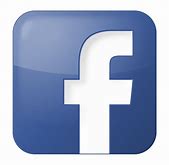 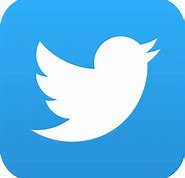 Emergency Contact 1 NameEmergency Contact 1 NumberEmergency Contact 2 NameEmergency Contact 2 NumberSignaturePrint NameDate  Signature Print Name  Date